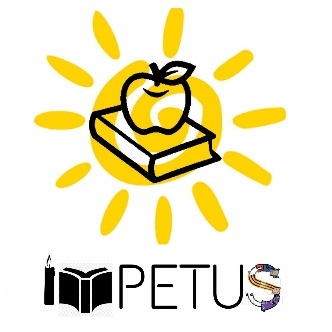 IMPETUS (NGO)Internship Application formInformation provided will be kept confidential. Please take time to provide answers in detailA] Basic Detail Have you gone through the Impetus’s face book page? What do you understand regarding our approach towards the contribution towards the society?Do you have any  experience of interning                     Yes    O              No   OB] Why you wish to intern with IMPETUS (in 150 words)C] Choose your preferred answer Note: To each of the statements below please write your response as either AGREE or DISAGREE and further explain your position very briefly Those with the ability to pay should have the right to higher standards of medical care.All authority should be questioned. Charity is better than social security as a means of helping the genuinely disadvantaged.D] Share your thoughts and views on the major area in which Indian society needs social development, which you feel strongly about [ a write up of not more than 500 words] Submitted by:                                                                                             Date: Name E mail Cell No.D.O.BState of OriginState of OriginQualificationCollege/Company, DesignationCollege/Company, DesignationCollege/Company, DesignationArea of interestArea of interestSpecific skills Specific skills Languages – Spoken/ WrittenLanguages – Spoken/ WrittenLanguages – Spoken/ WrittenNo. of weeks you can give in No. of weeks you can give in Organization Namelocationduration of internshipNature of internship project 